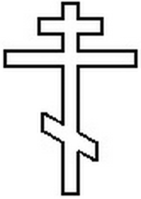 ПОКРОВСКАЯ ЕПАРХИЯ
РУССКОЙ ПРАВОСЛАВНОЙ ЦЕРКВИ(МОСКОВСКИЙ ПАТРИАРХАТ)ОТДЕЛ РЕЛИГИОЗНОГО ОБРАЗОВАНИЯ И КАТЕХИЗАЦИИ«  25 »  октября  20 13 г.                                  413100 г. Энгельс, пл. Свободы, 5     Тел.:+7 (8453) 56-82-75Эл. почта: otdelro@pravpokrov.ruПОЛОЖЕНИЕо проведении I Епархиального фестиваля физической и духовной культуры среди воспитанников воскресных школ«В единстве – наша сила!»1. Общие положения. Фестиваль физической и духовной культуры среди воспитанников воскресных школ «В единстве – наша сила!» проводится по благословению Преосвященнейшего епископа Покровского и Николаевского Пахомия в целях духовно-нравственного и патриотического воспитания, всестороннего развития личности, развития у детей устойчивого интереса к традиционной духовной культуре и православному образу жизни.1.1. В Фестивале принимают участие все воскресные школы Покровской епархии.1.2. Номинации Фестиваля и его конкурсы, количество призовых мест по каждой номинации разрабатываются Отделом религиозного образования и катехизации и утверждаются Преосвященнейшим епископом Покровским и Николаевским Пахомием.1.3. Фестиваль проводится на благочинническом уровне с октября по ноябрь текущего года.1.4. Победителей Фестиваля определяет жюри, утвержденное архиереем. В состав жюри входят благочинные, помощники благочинных по религиозному образованию и катехизации, сотрудники Отдела образования и образовательных учреждений епархии.1.5. Положение, требования, условия и сведения об этапах Фестиваля публикуются на сайте Покровской епархии.2. В рамках Фестиваля проводится крестный ход воспитанников воскресных школ объединенных благочиний согласно приложению 1.3. Конкурсы Фестиваля проводятся по трем номинациям:- номинация индивидуальный фотоконкурс "Православный взгляд на женский образ" (конкурс проводится заочно Приложение 2);- конкурс "Моя воскресная школа" - лучший стенд (или стенгазета) рассказывающий об участии воспитанников воскресных школ в церковной жизни (Приложение 3);- конкурс "Папа, мама, я – спортивная семья" (Приложение 4).4. Подведение итогов Фестиваля.4.1. Жюри Фестиваля определяет победителей, занявших 1-е, 2-е и 3-и места:- по номинациям;- по отдельным конкурсам;- по индивидуальным призовым местам.Жюри определяет также другие формы наград и поощрений для победивших участников Фестиваля.4.2. Награждение победителей проводится в торжественной обстановке.4.3. Издание буклета о воскресных школах - победителях в Фестивале.ПРИЛОЖЕНИЕ 1Объединение благочиний для проведения фестиваляСовместно фестиваль воспитанников воскресных школ проводят:1. Покровское, Андреевское и Федоровское благочиния;2. Балаковское и Николаевское благочиния;3. Архангельское и Ершовское благочиния;4. Краснокутское и Новоузенское благочиния.ПРИЛОЖЕНИЕ 2Фотоконкурс "ПРАВОСЛАВНЫЙ ВЗГЛЯД НА Женский образ"1. Участниками конкурса фотографий имеют право быть дети от 5 до 16 лет. Конкурсанты делятся на три возрастные группы:а) 5-7 лет;б) 8-12 лет;в) 13-16 лет.2. На конкурс, принимаются фотографии, сделанные только самим ребёнком. Если в процессе Конкурса выяснится, что фотографии сделаны другим человеком или заимствованы Организатор оставляет за собой право, исключить участника из дальнейшего участия в конкурсе.3. Порядок проведения Конкурса.3.1. Конкурс проводится на базе объединенных благочиний, работы принимаются помощниками благочинных по религиозному образованию и катехизации с октября по ноябрь текущего года. 3.2. Итоги подводятся жюри (см. Положение о фестивале) по прошествии одного месяца с момента окончания Конкурса.3.3. После окончания приёма фоторабот, жюри выбирает 9 победителей Конкурса, занявших 1, 2 и 3-е место. Средства для поощрения изыскиваются за счет объединенных благочинных.3.4. Работы победителей конкурса, занявших 1, 2 и 3-е место, отбираются для организуемых Покровской епархией выставок, публикаций в газете и другой печатной продукции Покровской епархии.3.5. Правила приёма фотографий на Конкурс.3.5.1.Общие требования:3.5.2.На Конкурс принимаются только СВОИ авторские фотографии (т.е. сделанные собственноручно) - НЕ скачанные из Интернета, НЕ одолженные у друзей, НЕ сделанные родителями и т.д. При необходимости автор должен доказать что это его фотография. 3.5.3. Доказательство авторства.-организатор может в любой момент запросить подтверждение авторства любой участвующей в Конкурсе фотографии без объяснений причин.Доказательством авторства может служить:-исходное изображение, скопированное непосредственно из фотокамеры без обработки для проверки Exif.-фрагмент исходного изображения в разрешении 100% относительно разрешения исходного кадра без обработки;3.5.4.Участники Конкурса гарантируют наличие у них личных неимущественных и исключительных имущественных авторских прав на фотографии, присланные на фотоконкурс, и несут ответственность за нарушение авторских прав третьих лиц.3.5.5.Не принимаются на Конкурс:   1) фотографии, не соответствующие тематике Конкурса;   2) с размерами не соответствующими Правилам Конкурса;   3) с датой в углу фотографии;   4) с копирайтом и различными надписями.   5) не допускается использование логотипов и адресов сторонних ресурсов.3.5.6.Одинаковые фотографии, а также чуть видоизмененные (например, один кадр в цветном, а другой в ч/б исполнении, а также очень похожие фотографии) не будут приниматься на Конкурс. Т.е. одна работа будет допущена к участию в Конкурсе, а вторая нет.3.6.Технические требования:3.6.1.Конкурсные работы должны соответствовать следующим требованиям:· Максимальный объём фотографии — 3Мб· Рекомендуемый размер — 1024x768 пикселей.· Минимальный размер по ширине — 640х480 пикселей.Конкурсные работы должны быть распечатаны размером 20х30.3.6.2. Фотографии могут быть обработаны в фоторедакторе  с целью улучшения цветов, контраста, четкости, кадрирования.3.6.3. От каждого автора на Конкурс принимаются, не более 3-х. фото в каждую номинацию. Серия фотографий не может превышать 3-х фото, и будет рассматриваться жюри как три отдельных работы.3.6.4. В случае если автор фотографировал на плёнку, рекомендуется сохранить негатив снимка.ПРИЛОЖЕНИЕ 3конкурс " Моя воскресная школа "1. Лучший стенд или стенгазета должен раскрывать участие воспитанников воскресных школ в церковной жизни прихода наглядным образом.2. Размер стенда или стенгазеты 1,0х1,0 м.3. Иллюстрация фотографиями не более 5 штук, размером 10х15.4. Содержание должно отражать взаимосвязь воскресной школы и названия храма.ПРИЛОЖЕНИЕ 4конкурс " Папа, мама, я – спортивная семья "1. Спортивный праздник «Папа, мама, я – спортивная семья» проводится на базе одного из храмов объединенных благочиний.2. Для участия в спортивном празднике «Папа, мама, я – спортивная семья» приглашаются команды семей воспитанников воскресных школ. 3. Участники спортивного праздника «Папа, мама, я – спортивная семья»: рекомендуемый состав команды 3 или 4 человека, от каждой воскресной школы по 1 или 2 семьи; форма команды – спортивная (для занятий в спортивном зале или на свежем воздухе), каждая семья должна иметь название, эмблему и девиз своей команды.4. Виды программы спортивных игр по усмотрению жюри или на выбор:- комбинированная эстафетаа) эстафета «Самый ловкий» - команды строятся по одному: папа, мама, ребенок. Папа бежит до дальней стойки, оббегает ее, возвратившись, передает эстафету маме, мама бежит до средней, потом бежит ребенок до самой ближней стойки, оббегает, возвращается. б) «Кенгуру» - первым  ребенок на мяче скачет туда и обратно, мама прыгает через скакалку туда и обратно, папа бежит  туда и обратно.в) «Теремок» - первый папа бежит до обруча, пролезает в обруч (в домик), обегает стойку, пролезть в обруч (выйти из домика) бежит обратно, передает эстафету маме, мама бежит до обруча, пролезает в обруч  обегает стойку и возвращается обратно, затем бежит ребенок, он пролезает в обруч и возвращается обратно. г) «Пингвин» - каждый участник команды зажимает мяч между коленями и прыгает с ним до стойки, обратно бежит с мячом и передает мяч.д) «Самый быстрый» - каждый участник ведет баскетбольный мяч до стойки, где лежит обруч, продевает обруч через себя сверху вниз, кладет на место и возвращается обратно уже без ведения баскетбольного мяча.е) «Русская тройка» - первым  с теннисной ракеткой и т/мячиком бежит ребенок до стойки и обратно, далее мама с обручем бежит до стойки и обратно, берет папу в обруч и они вместе бегут до стойки и обратно. ж) «Веселый баскетбол» - ребенок бросает б/больный мяч в кольцо (расстояние 2-2,5м), затем мама бросает б/больный мяч – расстояние 3-3,5 м, затем мяч бросает папа с расстояния 5м. Каждый бросает мяч по три раза. Оценивается количество попаданий и затраченное время.з) «Репка» - участвует вся команда, первые дети держат в руках гимнастическую палку, затем мама и папа, участники  сидят друг за другом в центре круга, первые участники упираются  друг другу  в  ноги, и стараются перетянуть соперника на свою сторону. Побеждает команда, которая перетянет соперника на свою половину, и при этом не отпустит руки от палки до свистка судьи.и) «Прыжки в мешках» - участвует вся команда.7. НаграждениеКоманды - занявшие II и III место награждаются грамотами и ценными подарками из средств объединенных благочиний.«УТВЕРЖДАЮ»Епископ Покровский и Николаевкий ___________________ПАХОМИЙ «  25  »      октября        20 13 г.М.П.